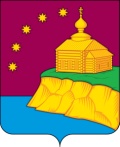 с. Малый АтлымО порядке принятия решения о применении к депутату Совета депутатов сельского поселения Малый Атлым мер ответственностиВ соответствии с Федеральным законом от 6 октября 2003 года № 131-ФЗ «Об общих принципах организации местного самоуправления в Российской Федерации», Федеральным законом от 25 декабря 2008 года № 273-ФЗ «О противодействии коррупции», Законом Ханты-Мансийского автономного округа – Югры от 25 сентября 2008 года № 86-оз «О мерах по противодействию коррупции в Ханты-Мансийском автономном округе – Югре», Уставом  сельского поселения Малый Атлым, Совет депутатов сельского поселения Малый Атлым решил:1. Утвердить прилагаемый порядок принятия решения о применении к депутату Совета депутатов сельского поселения Малый Атлым мер ответственности, предусмотренных частью 7.3-1 статьи 40 Федерального закона от 6 октября 2003 года № 131-ФЗ «Об общих принципах организации местного самоуправления в Российской Федерации», согласно приложению к настоящему решению.2. Обнародовать настоящее решение путем размещения на информационных стендах, официальном сайте муниципального образования сельское поселение Малый Атлым. 3. Настоящее решение вступает в силу после его официального обнародования.            Глава сельского поселения Малый Атлым                                               Дейнеко С.В.Приложение                                 к решению Совета депутатов                             сельского поселения Малый Атлым                                  от 17.12.2019г. № 73 ПОРЯДОКпринятия решения о применении к депутату Совета депутатов сельского поселения Малый Атлым мер ответственности, предусмотренных частью 7.3-1 статьи 40 Федерального закона от 6 октября 2003 года № 131-ФЗ «Об общих принципах организации местного самоуправления в Российской Федерации»          1. Настоящим Порядком определена процедура принятия решения о применении к депутату Совета депутатов сельского поселения Малый Атлым, представившему недостоверные или неполные сведения о своих доходах, расходах, об имуществе и обязательствах имущественного характера, а также сведения о доходах, расходах, об имуществе и обязательствах имущественного характера своих супруги (супруга) и несовершеннолетних детей, если искажение этих сведений является несущественным, мер ответственности, предусмотренных частью 7.3-1 статьи 40 Федерального закона от 6 октября 2003 года № 131-ФЗ «Об общих принципах организации местного самоуправления в Российской Федерации».2. В соответствии с частью 7.3-1 статьи 40 Федерального закона 
от 6 октября 2003 года № 131-ФЗ «Об общих принципах организации местного самоуправления в Российской Федерации» к депутату могут быть применены следующие меры ответственности:1) предупреждение;2) освобождение депутата от должности в Совете депутатов сельского поселения Малый Атлым с лишением права занимать должности в Совете депутатов сельского поселения Малый Атлым до прекращения срока его полномочий;3) освобождение от осуществления полномочий на постоянной основе с лишением права осуществлять полномочия на постоянной основе до прекращения срока его полномочий;4) запрет занимать должности в Совете депутатов сельского поселения Малый Атлым до прекращения срока его полномочий;5) запрет исполнять полномочия на постоянной основе до прекращения срока его полномочий.	3. Решение о применении меры ответственности к депутату принимается на заседании Совета депутатов сельского поселения Малый Атлым не позднее чем через 30 календарных дней со дня появления основания для применения мер ответственности, не считая периода временной нетрудоспособности депутата, пребывания его в отпуске, иных случаев отсутствия по уважительным причинам.	Днем появления основания для применения мер ответственности, указанных в пункте 2 настоящего Порядка, является день поступления в Совет депутатов сельского поселения Малый Атлым обращения Губернатора Ханты-Мансийского автономного округа – Югры с заявлением о применении мер ответственности к депутату в соответствии с частью 7.3 статьи 40 Федерального закона от 6 октября 2003 года № 131-ФЗ «Об общих принципах местного самоуправления в Российской Федерации» (далее – заявление).4. Депутат, в отношении которого поступило заявление, в срок не более 5 рабочих дней со дня поступления заявления письменно уведомляется о содержании поступившего заявления, а также о дате, времени и месте его рассмотрения на заседании Совета депутатов сельского поселения Малый Атлым.Указанному лицу предоставляется возможность дать письменные пояснения по существу выявленных нарушений, которые будут оглашены при рассмотрении заявления на заседании Совета депутатов сельского поселения Малый Атлым.6. Депутату, в отношении которого на заседании Совета депутатов сельского поселения Малый Атлым рассматривается вопрос о применении меры ответственности, предоставляется слово для выступления.В случае если депутат, надлежащим образом извещенный о времени и месте проведения заседания, не явился на заседание, заседание может быть проведено в его отсутствие.7. Решение Совета депутатов сельского поселения Малый Атлым о применении меры ответственности к депутату принимается большинством голосов от установленной численности.	Депутат, в отношении которого рассматривается вопрос о применении мер  ответственности, не участвует в голосовании при принятии решения о применении к нему меры ответственности.                           8. В случае принятия решения о применении меры ответственности к председателю Совета депутатов сельского поселения Малый Атлым данное решение подписывается депутатом, председательствующим на заседании Совета депутатов сельского поселения Малый Атлым.9. Копия решения о применении меры ответственности к депутату в течение 5 рабочих дней со дня его принятия вручается лицу, в отношении которого рассматривался вопрос, а также направляется в уполномоченный орган государственной власти Ханты-Мансийского автономного округа – Югры, осуществляющий функции по профилактике коррупционных и иных правонарушений.СОВЕТ ДЕПУТАТОВСЕЛЬСКОГО ПОСЕЛЕНИЯ МАЛЫЙ АТЛЫМОктябрьского районаХанты – Мансийского автономного округа – ЮгрыРЕШЕНИЕСОВЕТ ДЕПУТАТОВСЕЛЬСКОГО ПОСЕЛЕНИЯ МАЛЫЙ АТЛЫМОктябрьского районаХанты – Мансийского автономного округа – ЮгрыРЕШЕНИЕСОВЕТ ДЕПУТАТОВСЕЛЬСКОГО ПОСЕЛЕНИЯ МАЛЫЙ АТЛЫМОктябрьского районаХанты – Мансийского автономного округа – ЮгрыРЕШЕНИЕСОВЕТ ДЕПУТАТОВСЕЛЬСКОГО ПОСЕЛЕНИЯ МАЛЫЙ АТЛЫМОктябрьского районаХанты – Мансийского автономного округа – ЮгрыРЕШЕНИЕСОВЕТ ДЕПУТАТОВСЕЛЬСКОГО ПОСЕЛЕНИЯ МАЛЫЙ АТЛЫМОктябрьского районаХанты – Мансийского автономного округа – ЮгрыРЕШЕНИЕСОВЕТ ДЕПУТАТОВСЕЛЬСКОГО ПОСЕЛЕНИЯ МАЛЫЙ АТЛЫМОктябрьского районаХанты – Мансийского автономного округа – ЮгрыРЕШЕНИЕСОВЕТ ДЕПУТАТОВСЕЛЬСКОГО ПОСЕЛЕНИЯ МАЛЫЙ АТЛЫМОктябрьского районаХанты – Мансийского автономного округа – ЮгрыРЕШЕНИЕСОВЕТ ДЕПУТАТОВСЕЛЬСКОГО ПОСЕЛЕНИЯ МАЛЫЙ АТЛЫМОктябрьского районаХанты – Мансийского автономного округа – ЮгрыРЕШЕНИЕСОВЕТ ДЕПУТАТОВСЕЛЬСКОГО ПОСЕЛЕНИЯ МАЛЫЙ АТЛЫМОктябрьского районаХанты – Мансийского автономного округа – ЮгрыРЕШЕНИЕСОВЕТ ДЕПУТАТОВСЕЛЬСКОГО ПОСЕЛЕНИЯ МАЛЫЙ АТЛЫМОктябрьского районаХанты – Мансийского автономного округа – ЮгрыРЕШЕНИЕ«17»декабря2019г.№73 